ΟΙΚΟΝΟΜΙΚΗ ΠΡΟΣΦΟΡΑΤΟΥ ΟΙΚΟΝΟΜΙΚΟΥ ΦΟΡΕΑ…………………………………………………………………………….ΥΠΟΓΡΑΦΗ: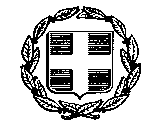 ΑΡΙΘΜΟΣ ΜΕΛΕΤΗΣ:ΜΕΛΙΣΣΙΑ:Α.Π.6/ 2020 ΕΛΛΗΝΙΚΗ ΔΗΜΟΚΡΑΤΙΑΝΟΜΟΣ ΑΤΤΙΚΗΣΔΗΜΟΣ ΠΕΝΤΕΛΗΣΔ/ΝΣΗ ΔΙΟΙΚΗΤΙΚΗΣ ΥΠΟΣΤΗΡΙΞΗΣ ΚΑΘΑΡΙΟΤΗΤΑΣ ΚΑΙ ΠΡΑΣΙΝΟΥΚ.Α.:CPV:ΧΡΗΜΑΤΟΔΟΤΗΣΗ:20-6277.006, 20-6277.007, 20-6277.00890511000-2 ΚΑΙ 90512000-9ΠΡΟΫΠΟΛΟΓΙΣΜΟΣ ΔΗΜΟΥ ΠΕΝΤΕΛΗΣΔιεύθυνση: Καλαμβόκη 2α - ΜελίσσιαT.K.: 15127τηλ:213 2050000.Fax:213 2050039.Email: xristidis@penteli.gov.gr.  ΥΠΗΡΕΣΙΑ:«ΣΥΛΛΟΓΗ, ΕΠΕΞΕΡΓΑΣΙΑ ΚΑΙ ΜΕΤΑΦΟΡΑ ΚΛΑΔΙΩΝ, ΣΥΛΛΟΓΗ ΚΑΙ ΜΕΤΑΦΟΡΑ ΟΓΚΩΔΩΝ ΚΑΙ ΥΛΙΚΩΝ ΚΑΤΕΔΑΦΙΣΕΩΝ ΚΑΙ ΜΕΤΑΦΟΡΑ ΣΤΕΡΕΩΝ ΑΠΟΒΛΗΤΩΝ»Διεύθυνση: Καλαμβόκη 2α - ΜελίσσιαT.K.: 15127τηλ:213 2050000.Fax:213 2050039.Email: xristidis@penteli.gov.gr.  ΠΡΟΫΠΟΛΟΓΙΣΜΟΣ:868.868,00€     (Με Φ.Π.Α. 24%)ΠΟΛΥΕΤΗΣ ΣΥΜΒΑΣΗ (ΤΡΙΑ ΕΤΗ) ΣΥΜΠΕΡΙΛΑΜΒΑΝΟΜΕΝΟΥ ΔΙΚΑΙΩΜΑΤΟΣ ΠΡΟΑΙΡΕΣΗΣ ΓΙΑ ΕΞΙ (6) ΕΠΙΠΛΕΟΝ ΜΗΝΕΣΠΕΡΙΓΡΑΦΗΜΟΝΑΔΑ ΜΕΤΡΗΣΗΣΜΟΝΑΔΕΣ ΑΝΑ ΕΤΟΣΠΡΟΣΦΕΡΟΜΕΝΗ ΤΙΜΗ ΜΟΝΑΔΑΣ ΣΕ ΕΥΡΩΣΥΝΟΛΙΚΗ ΠΡΟΣΦΕΡΟΜΕΝΗ ΤΙΜΗ ΑΝΑ ΕΤΟΣΣυλλογή βλαστικών απορριμμάτωνδρομολόγιο150Επεξεργασία και μεταφορά βλαστικών απορριμμάτωνm35.000Συλλογή ΑΕΕΚ από δρόμους του Δήμουm31.500Τέλος διαχείρισης ΣΣΕΔ ΑΕΕΚm31.500Φόρτωση και μεταφορά ΑΣΑ στο ΧΥΤΑ Φυλήςδρομολόγιο340ΣΥΝΟΛΟΣΥΝΟΛΟΣΥΝΟΛΟΣΥΝΟΛΟΦ.Π.Α. 24%Φ.Π.Α. 24%Φ.Π.Α. 24%Φ.Π.Α. 24%ΓΕΝΙΚΟ ΣΥΝΟΛΟΓΕΝΙΚΟ ΣΥΝΟΛΟΓΕΝΙΚΟ ΣΥΝΟΛΟΓΕΝΙΚΟ ΣΥΝΟΛΟΑΝΑΛΥΣΗ ΟΙΚΟΝΟΜΙΚΗΣ ΠΡΟΣΦΟΡΑΣ ΑΝΑ ΑΠΑΣΧΟΛΟΥΜΕΝΟ / ΕΤΟΣΣυνολικά ποσά σε ευρώΣΥΝΟΛΟ ΜΙΣΘΩΝ ΑΝΤΙΚΑΤΑΣΤΑΣΗ ΥΠΑΛΛΗΛΟΥ ΣΕ ΑΔΕΙΑΔΩΡΟ ΧΡΙΣΤΟΥΓΕΝΝΩΝ ΔΩΡΟ ΠΑΣΧΑ ΕΠΙΔΟΜΑ ΑΔΕΙΑΣΣΥΝΟΛΟ ΕΡΓΑΤΙΚΟΥ ΚΟΣΤΟΥΣΕΡΓΟΔΟΤΙΚΕΣ ΕΙΣΦΟΡΕΣΣΥΝΟΛΟ ΕΡΓΑΤΙΚΟΥ ΚΟΣΤΟΥΣ ΜΕ ΕΡΓΟΔΟΤΙΚΕΣ ΕΙΣΦΟΡΕΣΔΙΟΙΚ. ΚΟΣΤΟΣ - ΑΝΑΛΩΣΙΜΑΕΡΓΟΛΑΒΙΚΟ ΚΕΡΔΟΣΚΡΑΤΗΣΕΙΣ ΣΥΝΟΛΟΦ.Π.Α. 24%ΓΕΝΙΚΟ ΣΥΝΟΛΟ